Location Risk Assessment Sheet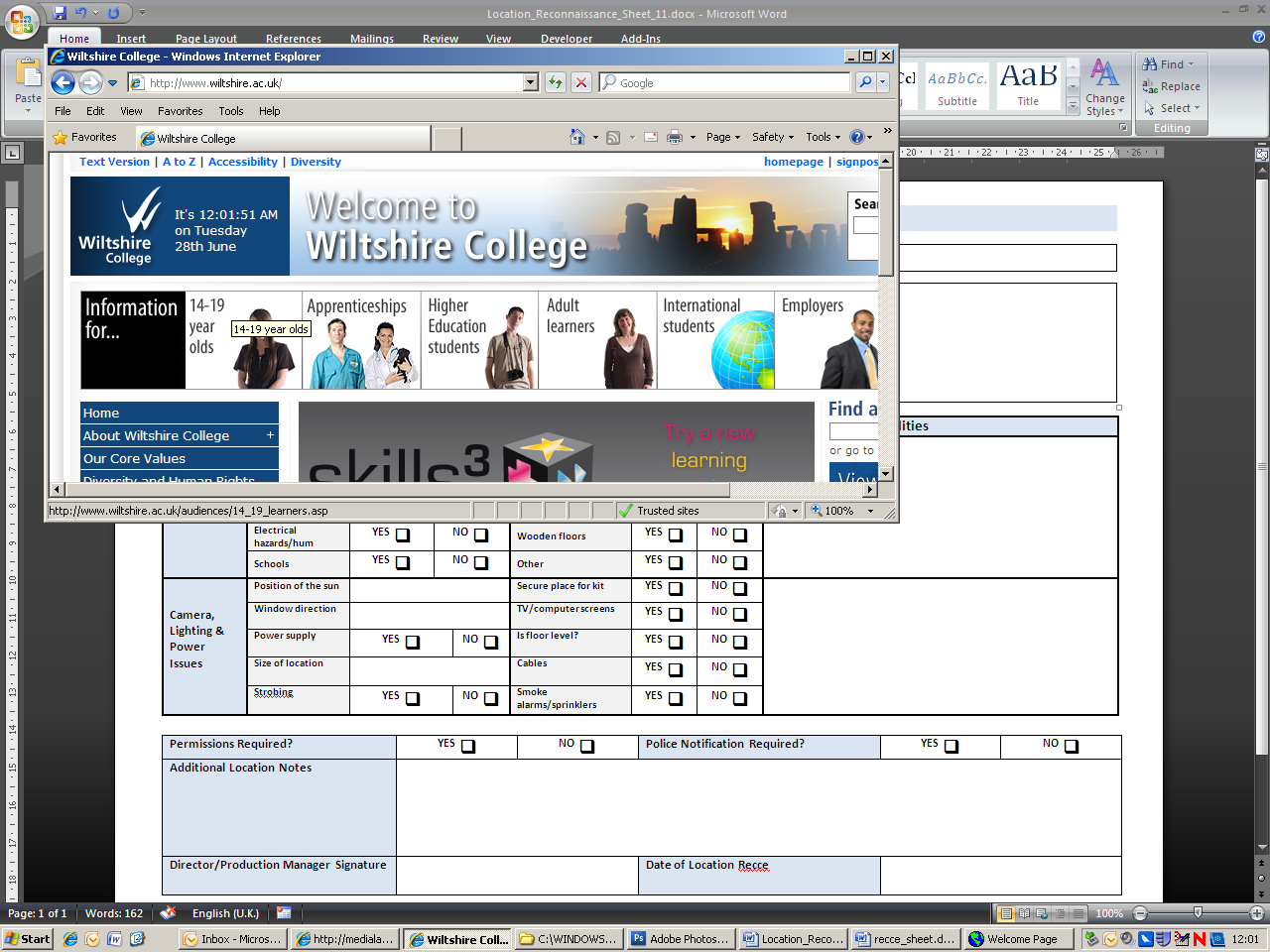 Production Title‘Home Sweet Home’Location for Scene No(s).Salisbury PlainLocationMarket LavingtonActivityFilming for 1 minute PART A - Hazard list – select your hazards from the list below and use these to complete Part B PART A - Hazard list – select your hazards from the list below and use these to complete Part B PART A - Hazard list – select your hazards from the list below and use these to complete Part B PART A - Hazard list – select your hazards from the list below and use these to complete Part B PART A - Hazard list – select your hazards from the list below and use these to complete Part B PART A - Hazard list – select your hazards from the list below and use these to complete Part B PART A - Hazard list – select your hazards from the list below and use these to complete Part B PART A - Hazard list – select your hazards from the list below and use these to complete Part B HazardsTickHazardTickHazardTickHazardTickAssault by personHot environmentSharp object / materialFireAttack by animalIntimidationSlippery surfaceExplosive MaterialsCold environmentLifting Equipment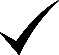 Trip hazard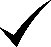 Hazardous substanceCrush by loadManual handlingVehicle impact / collisionPhysical damage to KitContact with cold surfaceObject falling, moving or flyingWorking at heightWorking AloneContact With Hot SurfaceObstruction / exposed featureElectric shockOther (please specify in Part B)PART B – Risk AssessmentPART B – Risk AssessmentPART B – Risk AssessmentPART B – Risk AssessmentPART B – Risk AssessmentPART B – Risk AssessmentPART B – Risk AssessmentPART B – Risk AssessmentPART B – Risk AssessmentHazardsList what could cause harm from this activity e.g. working at height, trip hazard, fire, etc.Who exposedList who might be harmed from this activity e.g. staff, contractors, contributors, public, etc.Who exposedList who might be harmed from this activity e.g. staff, contractors, contributors, public, etc.RiskDecide the level of risk as if you were to do the activity without your controlsRiskDecide the level of risk as if you were to do the activity without your controlsControl measuresFor each hazard, list the measures you will be taking to minimise the risk identifiede.g. appointing competent persons, training received, planning, use of personal protective equipment, provision of first aid, etc.Control measuresFor each hazard, list the measures you will be taking to minimise the risk identifiede.g. appointing competent persons, training received, planning, use of personal protective equipment, provision of first aid, etc.RiskNow decide level of risk once all your controls are in placeRiskNow decide level of risk once all your controls are in placeSight hearing loss due to guns fired (army base nearby)ActorCamera manActorCamera manVERY LOWUse ear plugs.Ask around when army not practising. Use ear plugs.Ask around when army not practising. VERY LOWSight hearing loss due to guns fired (army base nearby)ActorCamera manActorCamera manLOWUse ear plugs.Ask around when army not practising. Use ear plugs.Ask around when army not practising. LOWXSight hearing loss due to guns fired (army base nearby)ActorCamera manActorCamera manMEDIUMUse ear plugs.Ask around when army not practising. Use ear plugs.Ask around when army not practising. MEDIUMSight hearing loss due to guns fired (army base nearby)ActorCamera manActorCamera manHIGHUse ear plugs.Ask around when army not practising. Use ear plugs.Ask around when army not practising. HIGHSight hearing loss due to guns fired (army base nearby)ActorCamera manActorCamera manEXTREMELY HIGHXUse ear plugs.Ask around when army not practising. Use ear plugs.Ask around when army not practising. EXTREMELY HIGHUnexploded shellsActorCamera manActorCamera manVERY LOWDo not pick them up.Avoid touching them.Change to a different location.Do not pick them up.Avoid touching them.Change to a different location.VERY LOWUnexploded shellsActorCamera manActorCamera manLOWDo not pick them up.Avoid touching them.Change to a different location.Do not pick them up.Avoid touching them.Change to a different location.LOWXUnexploded shellsActorCamera manActorCamera manMEDIUMDo not pick them up.Avoid touching them.Change to a different location.Do not pick them up.Avoid touching them.Change to a different location.MEDIUMUnexploded shellsActorCamera manActorCamera manHIGHDo not pick them up.Avoid touching them.Change to a different location.Do not pick them up.Avoid touching them.Change to a different location.HIGHUnexploded shellsActorCamera manActorCamera manEXTREMELY HIGHXDo not pick them up.Avoid touching them.Change to a different location.Do not pick them up.Avoid touching them.Change to a different location.EXTREMELY HIGHCars coming up and down the hill.ActorCamera manActorCamera manVERY LOWTo make sure to be not on the roads.To make sure to be not on the roads.VERY LOWCars coming up and down the hill.ActorCamera manActorCamera manLOWTo make sure to be not on the roads.To make sure to be not on the roads.LOWXCars coming up and down the hill.ActorCamera manActorCamera manMEDIUMTo make sure to be not on the roads.To make sure to be not on the roads.MEDIUMCars coming up and down the hill.ActorCamera manActorCamera manHIGHTo make sure to be not on the roads.To make sure to be not on the roads.HIGHCars coming up and down the hill.ActorCamera manActorCamera manEXTREMELY HIGHXTo make sure to be not on the roads.To make sure to be not on the roads.EXTREMELY HIGHTripping up on the stepsActorActorVERY LOWWalk slowly and be careful where you’re walking. Walk slowly and be careful where you’re walking. VERY LOWTripping up on the stepsActorActorLOWWalk slowly and be careful where you’re walking. Walk slowly and be careful where you’re walking. LOWXTripping up on the stepsActorActorMEDIUMXWalk slowly and be careful where you’re walking. Walk slowly and be careful where you’re walking. MEDIUMTripping up on the stepsActorActorHIGHWalk slowly and be careful where you’re walking. Walk slowly and be careful where you’re walking. HIGHTripping up on the stepsActorActorEXTREMELY HIGHWalk slowly and be careful where you’re walking. Walk slowly and be careful where you’re walking. EXTREMELY HIGHDamage to kit (holding it not right)KitKitVERY LOWHolding it carefully.Make sure the lens is off when not in use.Store in bags when not in use.Holding it carefully.Make sure the lens is off when not in use.Store in bags when not in use.VERY LOWDamage to kit (holding it not right)KitKitLOWHolding it carefully.Make sure the lens is off when not in use.Store in bags when not in use.Holding it carefully.Make sure the lens is off when not in use.Store in bags when not in use.LOWXDamage to kit (holding it not right)KitKitMEDIUMHolding it carefully.Make sure the lens is off when not in use.Store in bags when not in use.Holding it carefully.Make sure the lens is off when not in use.Store in bags when not in use.MEDIUMDamage to kit (holding it not right)KitKitHIGHXHolding it carefully.Make sure the lens is off when not in use.Store in bags when not in use.Holding it carefully.Make sure the lens is off when not in use.Store in bags when not in use.HIGHDamage to kit (holding it not right)KitKitEXTREMELY HIGHHolding it carefully.Make sure the lens is off when not in use.Store in bags when not in use.Holding it carefully.Make sure the lens is off when not in use.Store in bags when not in use.EXTREMELY HIGHDirector/Production Manager SignatureDirector/Production Manager SignatureDate of Location Recce